Класс 11 ВПрочитать текст.Выписать все новые слова из текста в тетрадь.Выполнить упр. C, D, E стр 44-45 письменно в тетради.Домашнее задание – повторить тему «Артикли» и выполнить упражнения по ссылке https://test-english.com/grammar-points/a1/a-an-the-no-article/ . Скрины выполнения принести на следующий урок.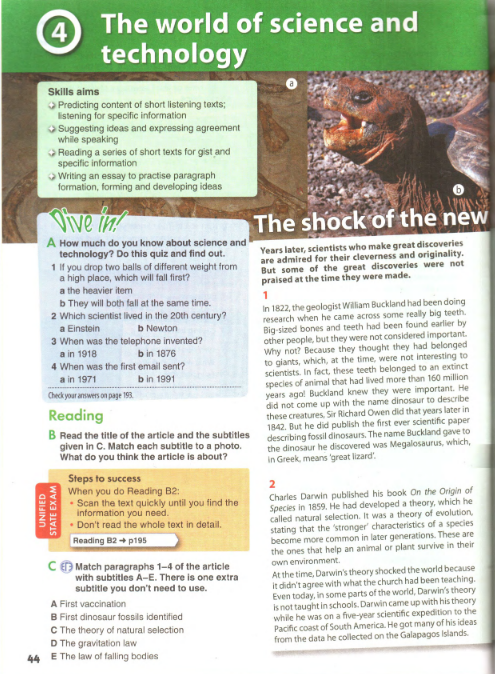 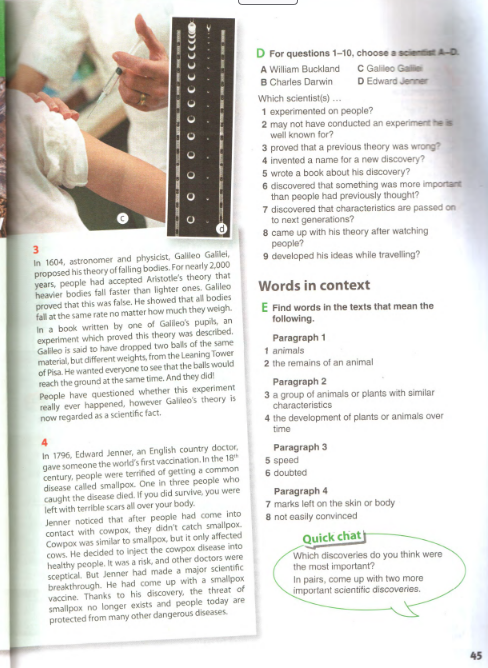 